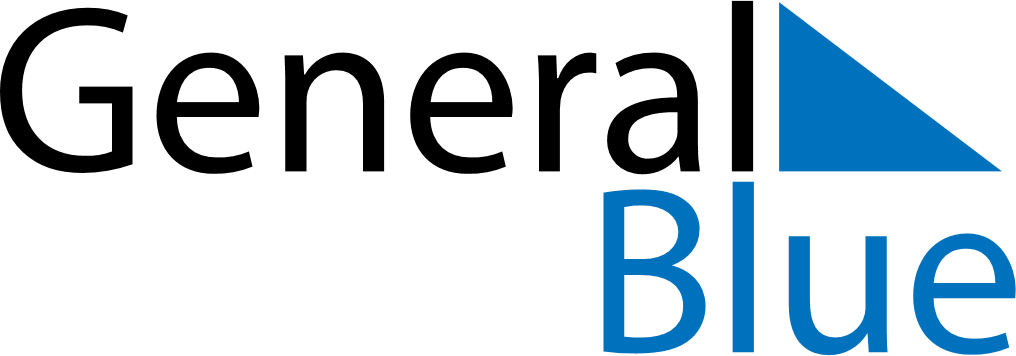 August 2019August 2019August 2019August 2019IrelandIrelandIrelandSundayMondayTuesdayWednesdayThursdayFridayFridaySaturday1223456789910First Monday in August111213141516161718192021222323242526272829303031